PRESUPUESTO DE EGRESOS ASIGNADO A LA SECRETARÍA DE FINANZASEJERCICIO FISCAL 2015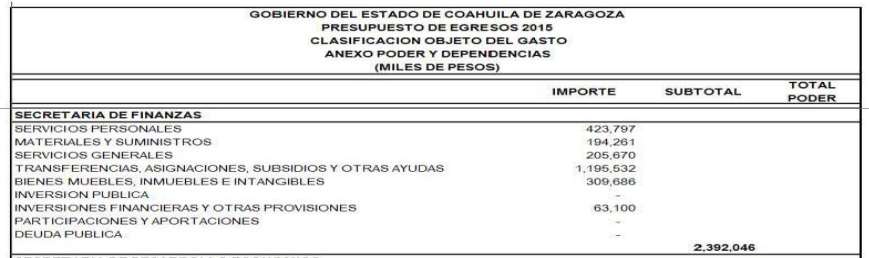 Fuente: Presupuesto de Egresos del Estado de Coahuila de Zaragoza para el Ejercicio Fiscal 2015Publicación en el Periódico Oficial del Estado en fecha 23 de diciembre de 2014Tomo CXXI Número 102  pág. 30Fecha de última publicación en internet: 31/03/2024